                PEQUENOS 2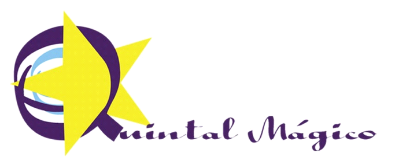 LISTA DE MATERIAIS PARA 2022 – USO INDIVIDUAL                 PEQUENOS 2LISTA DE MATERIAIS PARA 2022 – USO INDIVIDUAL TODOS OS ITENS DEVEM CONTER O NOME DO ALUNO01Camiseta (infantil e usada) para pintura01Creme dental (com nome)01Escova de dente (com nome)01Estojo para guardar a escova e o creme dental 01Garrafinha d’água02Pastinhas de plástico c/ grampo trilho- Tam A401Sacola retornável p/ roupas usadas (voltam na mochila)01Toalhinha com nome01Kit de higiene (Sabonete líquido, xampu, pente, repelente, protetor solar, lenço umedecido) 01Toalha de banho 01Agenda (pode ser um caderno pequeno)01Pasta catálogo com 50 folhas plásticas- Tam A4